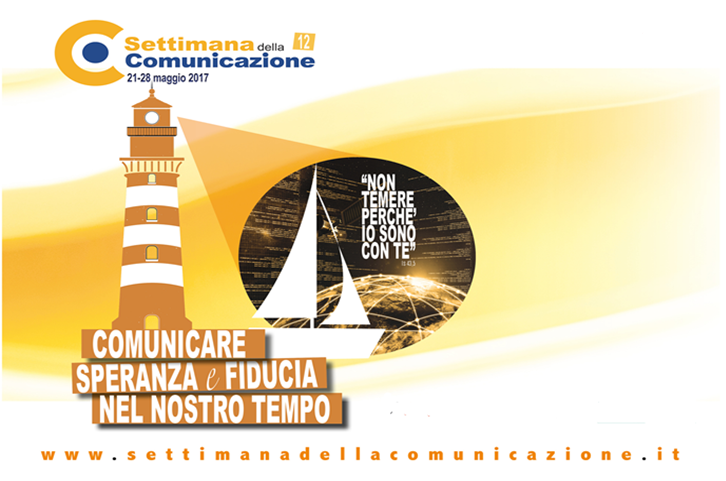 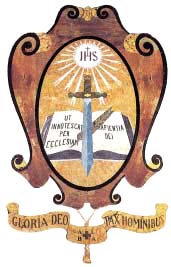 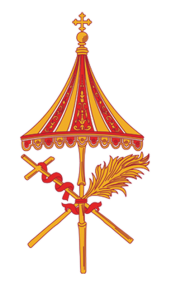 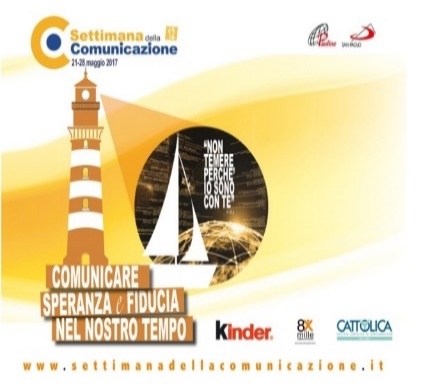 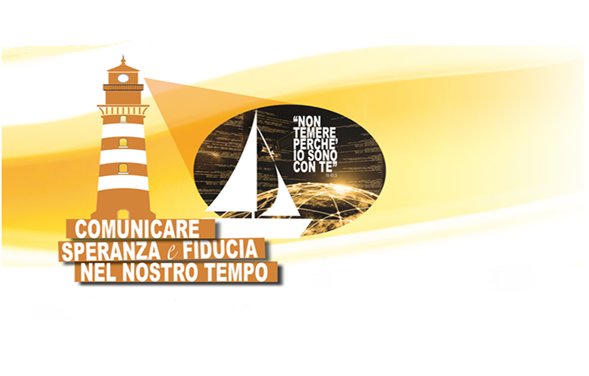 L’Ufficio delle Comunicazioni Sociali della Diocesi di Albanoe la Famiglia Paolina dei Castelli Romanisono lieti di invitarvi aLA SETTIMANA DELLA COMUNICAZIONE 20–28 maggio 2017Comunicare speranza e fiducia nel nostro tempoSabato 20, ore 16.30 - PAVONA:  salone della Parrocchia S. Eugenio I papaRelatore don Antonio Sciortino ssp, già direttore di Famiglia CristianaAttenti e rispettosi della verità e della dignità di ogni personaDomenica 21, ore 17.00 - Cattedrale di Albano - Preghiera comunitaria e VespriLa buona notizia in ogni storia e nel volto di ogni personaMercoledì 24, ore 13.30 - ALBANO: Ospedale Regina Apostolorum Incontro con don Olinto Crespi ssp Maria Madre della fiducia e della speranza24, 25 e 26 maggio, ore 18 – ALBANO: Parrocchia Cuore Immacolato della V. M. (Villa Ferraioli)Triduo di preghiera animato da don Giulio Neroni sspSuperare le incomprensioni e favorire il dialogoDomenica 28, ore 17.00 - Cattedrale di Albano - Preghiera comunitaria e Vespri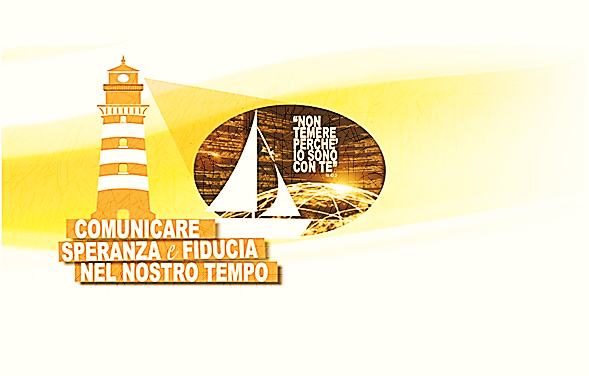 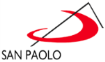 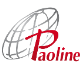 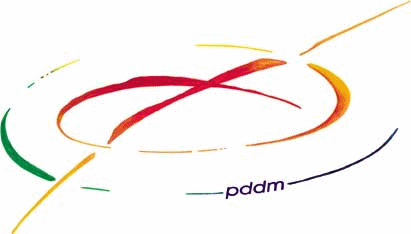 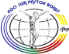 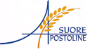 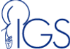 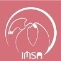 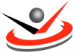 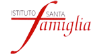 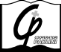 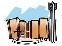 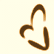   Società San Paolo        Pie Discepole del Divin Maestro            Suore Apostoline        Ist. Maria Ss.ma Annunziata           Istituto Santa Famiglia     Parrocchia Cuore Imm. di Maria	  Figlie di San Paolo                Suore di Gesù Buon Pastore          Istituto Gesù Sacerdote          Istituto San Gabriele          Cooperatori Paolini     Osp. Regina Apostolorum  